区团字〔2020〕9号关于表彰2019年度“全区五四红旗团委”“全区五四红旗团支部（总支）”“全区优秀共青团干部”、“全区优秀共青团员”的决定区属各基层团组织:2019年，在区委和上级团组织的正确领导下，全区各级团组织和广大团员青年深入学习贯彻习近平新时代中国特色社会主义思想和党的十九大精神，不忘跟党初心，牢记青春使命，在各条战线中涌现出一大批先进集体和优秀个人。今年是五四运动101周年，为继承发扬五四精神，表彰先进、树立榜样，激励广大团员青年在章贡区建设革命老区高质量发展示范区中发挥生力军和突击队作用。经研究，决定授予:赣州市章贡区东外街道团工委等6个团委2019年度“全区五四红旗团委”称号;授予赣州市章贡区疾病预防控制中心团支部等12个基层团组织2019年度“全区五四红旗团支部(总支)”称号；授予张宇等19名同志2019年度“全区优秀共青团干部”称号;授予韩羽婷等22名同志2019年度“全区优秀共青团员”称号。希望受到表彰的先进集体和个人，以此为新的起点，珍惜荣誉，奋勇争先。全区各级团组织和广大团员青年要以受表彰的先进典型为榜样，为章贡区建设革命老区高质量发展示范区贡献青春力量。附件: 1.2019年度“全区五四红旗团委”名单2.2019年度“全区五四红旗团支部(总支)”名单3.2019年度“全区优秀共青团干部”名单4.2019年度“全区优秀共青团员”名单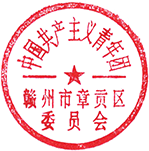 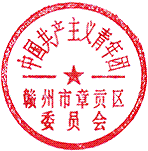 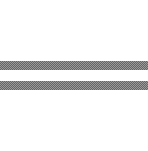 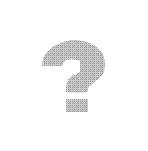 共青团赣州市章贡区委员会                              2020年5月4日     附件12019年度“全区五四红旗团委”名单(排名不分先后，共6个)赣州市章贡区水东镇团委赣州市章贡区沙河镇团委赣州市章贡区东外街道团工委赣州市立医院团委赣州市章贡中学团委赣州市第一职业技术学校团委附件22019年度“全区五四红旗团支部(总支)”名单(排名不分先后，共12个)赣州市章贡区水西镇赤珠村团支部赣州市章贡区水南镇登峰社区团支部赣州市章贡区赣江街道东郊路社区团支部赣州市章贡区解放街道解放路社区团支部赣州市章贡区疾病预防控制中心团支部赣州市章贡区智慧社区建设办公室团支部赣州市沙石中学团总支赣州市第十一中学团支部赣州市铁路小学教工团支部赣州市沙河中心小学教工团支部赣州市水西中心小学教工团支部赣州发电设备成套制造有限公司团支部附件32019年度“全区优秀共青团干部”名单(排名不分先后，共19人)刘  婷   赣州市章贡区水东镇团委副书记王赣玲   赣州市章贡区水西镇团委副书记廖雯莹   赣州市章贡区水南镇绵江路社区团支部书记何晓波   赣州市章贡区沙河镇团委委员张  宇   赣州市赣江街道办事处团工委干部苏婧雯   赣州市解放街道新赣南路社区团支部书记邓  维   赣州市东外街道办事处团工委委员苏煊惟   赣州市南外街道办事处团工委干部张  怡   赣州市章贡区检察院团支部宣传委员宋征仁   赣州市公安局章贡分局团委干部罗  勇   赣州市章贡区市场监督管理局团委组织委员徐  凯   赣州市章贡区疾病预防控制中心团支部书记康丽梅   赣州市立医院团委副书记黄  豪   赣州市章贡中学团委副书记黄  娟   赣州市沙河中学团总支副书记傅吾頔   赣州市文清实验学校团总支书记吴海莉   赣州市白云小学团支部副书记肖  涵   赣州市阳明小学团支部副书记周  洁   赣州市章贡区建设投资集团有限公司团支部书记附件42019年度“全区优秀共青团员”名单(排名不分先后，共22个)张    权   赣州市水东镇团委委员王    权   赣州市水西镇水西村委会委员邱 文 俊   赣州市沙河镇干部赖 倩 雯   赣州市赣江街道办事处马坡岭社区干部杨    隽   赣州市解放街道和平路社区干部赖 丁 辉   赣州市东外街道办事处营角上社区干部邱    琼   赣州市章贡区人民法院法官助理陈    延   赣州市章贡区人民检察院会计徐 安 平   赣州市公安局章贡分局赣江派出所民警赖    俊   赣州市章贡区市场监督管理局南外分局科员周 旭 辉   赣州市章贡区疾病预防控制中心医师肖 羽 鹃   赣州市立医院护士欧阳小燕   赣州市立医院护士韩 羽 婷   赣州市西津路小学教师黎 春 燕   赣州市厚德路小学教师徐 路 路   赣州市天竺山小学教师丁 钰 龙   赣州市滨江第二小学教师刘 乘 杰   赣州市水东中心小学教师刘    荧   赣州市水西中学学生陈    焱   赣州海邦文化产业发展有限公司自媒体小组长刘 沂 鑫   赣州市爱维健康管理有限公司团总支干事李 楚 彬   江西金楚餐饮服务管理有限公司行政人事主任